Государственное учреждение образования «Средняя школа №2 г. МстиславляИгра-состязание «Знаешь ли ты рыб?»  Подготовила учитель  биологии и химии, Лукьянова Наталья  НиколаевнаМстиславль 2021Цель:  обобщить, систематизировать знания по теме «Надкласс Рыбы»Задачи: использовать факты, полученные на уроках для обоснования выводов о многообразии рыб и  значении рыб;активизировать мыслительные процессы учащихся, применяя активные методы обучения;воспитывать дух соревнования,  чувства ответственности за совместную работу.Ход игры:В соревновании принимают участие 3 команды по 4 человека. Вступительное слово учителяЧешуя блестит как искрыПлавники взлетают быстро.Влево, вправо, вниз и вверх –На пруду беззвучный смех.Летом весело игратьИ друг друга догонять.По воде спешат кругиРыбка, рыбку догони!Здравствуйте. Сегодня у нас мероприятие  по теме "Рыбы". Мы проведем его в виде состязания.  Каждая команда состоит из 4-х учащихся 8 класса.В ходе состязания мы должны выявить лучших «рыбаков»  этого сезона.  Ими окажется та команда, у которой будет богаче "улов". А чтобы "наловить" как можно больше рыб, команды должны будут показать свои знания, смекалку, эрудицию, сплочённость.Ребята, вы получаете маршрутные листы для своей команды. В маршрутном листе указаны этапы состязания, названы  кабинеты и очередность прохождения станций. Очередность выполнения заданий у каждой команды своя, нарушать ее нельзя.  Готовы  потрудиться?Учащиеся: Готовы! Учитель: Итак, "рыбная ловля" начинается! 1 станция «Подводные загадки»Участникам предлагаются карточки, с загадками. Продолжительность конкурса – 5 минут. Максимальное количество 8  баллов.На дне, где тихо и темно,Лежит усатое бревно (сом).Хвостом виляет,Зубастая, а не лает (щука).Живёт в воде,Кости на спине,И щука не проглотит (ёрш).Кто ж ей так намял бока,Что стала плоскою она?И плывет совсем по дну,Направив глазки в вышину.  (Камбала)В речке плавает, сверкает, 
Даже щуки не боясь. 
Кто из вас его не знает, 
Это маленький … ( Карась )Посмотрите, дом стоит, 
До краев водой налит. 
Без окошек, но не мрачный, 
С четырех сторон прозрачный. 
В этом домике жильцы – 
Все умелые пловцы. (Аквариум)Полосатые бока,
и клюёт на червяка. (окунь)Не лягушка, и не ёж.
На змею скорей похож. (угорь)2 станция «Шифровка»Ведущий: Из океана от Нептуна пришли шифровки. Буквы в словах перепутаны. Переставьте буквы так, чтобы получились названия рыб, которых можно употреблять в пищу. Продолжительность конкурса – 5 минут. Максимальное количество 6  баллов. НУОКЬ (окунь)
АВОЙМ (мойва)
ДУКСА (судак) ЗНААС (сазан)
ТОРЕС (осетр)
МЛИНА (налим)3 станция «Реши задачу» Ведущий: Вы все хорошо решаете математические задачи, а биологические задачки вам по плечу? Продолжительность конкурса – 5 минут. Максимальное количество 9  баллов.Задача №1Самец колюшки, построив гнездо и заставив одну или несколько самок отложить в него икру, охраняет его и при этом ведет себя любопытнейшим образом: то плавает вокруг гнезда, то, как бы обмахивает его – подпрыгивает к гнезду, затем ныряет, поворачивается к гнезду головой, и, оставаясь на одном месте около 30 секунд быстро и ритмично двигает плавниками, направляя в гнездо воду. Если самец погибнет, то гибнет и вся икра. Почему? (Время на обдумывание 30 сек)Задача №2В 1957 году строился каракумский канал. Рыбе, зашедшей сюда из реки, нечем было кормиться – ни живности, ни растительности. Спустя два года камыши и рогоз непролазной стеной стояли у берегов. Вода в союзе с теплом сотворили чудо. Но строителей канала это буйство природы совсем не радовало, растительность втрое замедлила течение воды, канал грозил превратиться в болото. Уничтожение растительности специальными косилками не дало результата. Не подошел и химический способ очистки – убивал все живое. Выход подсказали ихтиологи. Интересно,какой? (Время на обдумывание 30 сек) Задача №3Карась – постоянный обитатель водоемов. Часто карася находят в маленьких глухих озерцах, канавах, хотя специально его человек туда не запускал. Дайте объяснение этого явления.4 станция «Подводные пословицы»Ведущий:  Перед вами первая половина пословиц. Подберите для каждой пословицы ее продолжение. Продолжительность конкурса 5 мин. Максимальное количество  8 баллов.Чтобы рыбку съесть, … (надо в воду лезть)Рыба в реке - … (не в руке)Не учи … (рыбу плавать)Была бы рыба, … (а рыбак найдется)Дешева рыба - … (дешева и уха)Без труда не вытянешь … (и рыбку из пруда)Не грози … (щуке морем)Для хорошей ухи … (всегда котелок мал)5 станция «Кто больше?»Ведущий: В этом конкурсе вам предстоит дать ответ на максимальное количество вопросов  о строении и жизни рыб, на обдумывание вопроса дается по 5 секунд. Продолжительность конкурса 5 мин. Вопросы задаются в течении 3 мин.( 2 мин. Подсчет результатов). За каждый правильный ответ 1 балл.Отсутствие жаберных крышек и плавательного пузыря является признаком….. (хрящевых рыб);Сколько камер в сердце у рыб….. (две);Какие рыбы носят названия небесных тел… (рыба луна, рыба солнце);Живая «ископаемая» рыба… (латимерия);Какая рыба мечет икру в Саргассовом море… (речной угорь);Орган дыхания рыб… (жабры);Какую рыбу моряки прозвали «морским дьяволом»… (скат манта);Своеобразный орган, воспринимающий направление и скорость течения воды… (боковая линия);Кто из рыб проявляет заботу о своем потомстве… (морской конек, колюшка); Органом выделения рыб являются … (почки).Форма тела у рыб … (обтекаемая);Какие рыбы имеют оружие на голове… (рыба пила, рыба меч, рыба молот);Греки и римляне знали, что эта рыба владеет источником какой-то странной энергии. В старину её использовали для лечения посредством шока. О какой рыбе идет речь.... (электрический скат);Какого типа кровеносная система у рыб… (замкнутая);Какую рыбу можно закопать у дома, и она будет жить в земле… (протоптера);Органы передвижения рыб…. (плавники);Какое оплодотворение у большинства рыб…. (наружное);Особый орган, позволяющий рыбам погружаться на глубину … (плавательный пузырь);Наступив на хвост, какой рыбы, человек рискует погибнуть…. (скат хвостокол); Рыбы, у которых жабры прикрыты жаберными крышками, относятся к классу…. (костных рыб).6 станция « Узнай и назови»Ведущий: Перед вами фото рыб, обитающих в реках и озерах нашей страны. Соотнесите их с названиями, которые у вас есть. Продолжительность конкурса – 5 минут. Максимальное количество 10  баллов.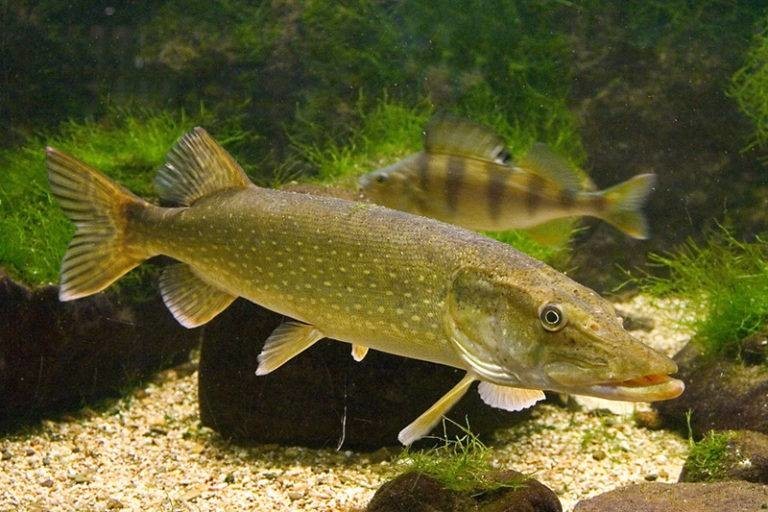 Щука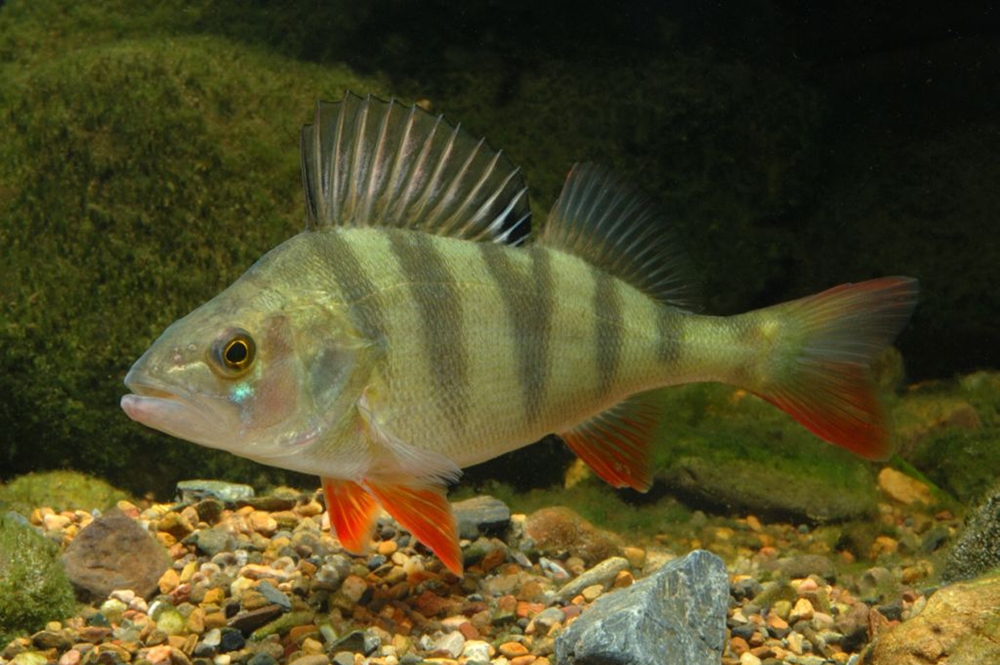 Окунь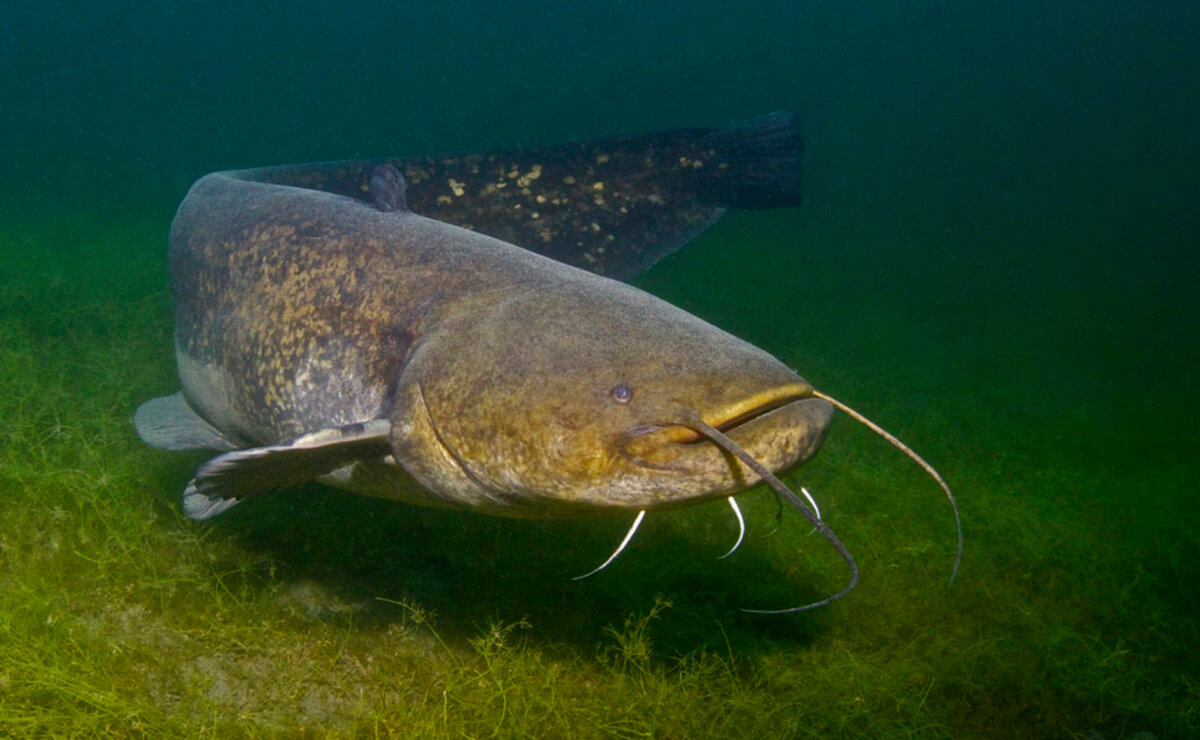 Сом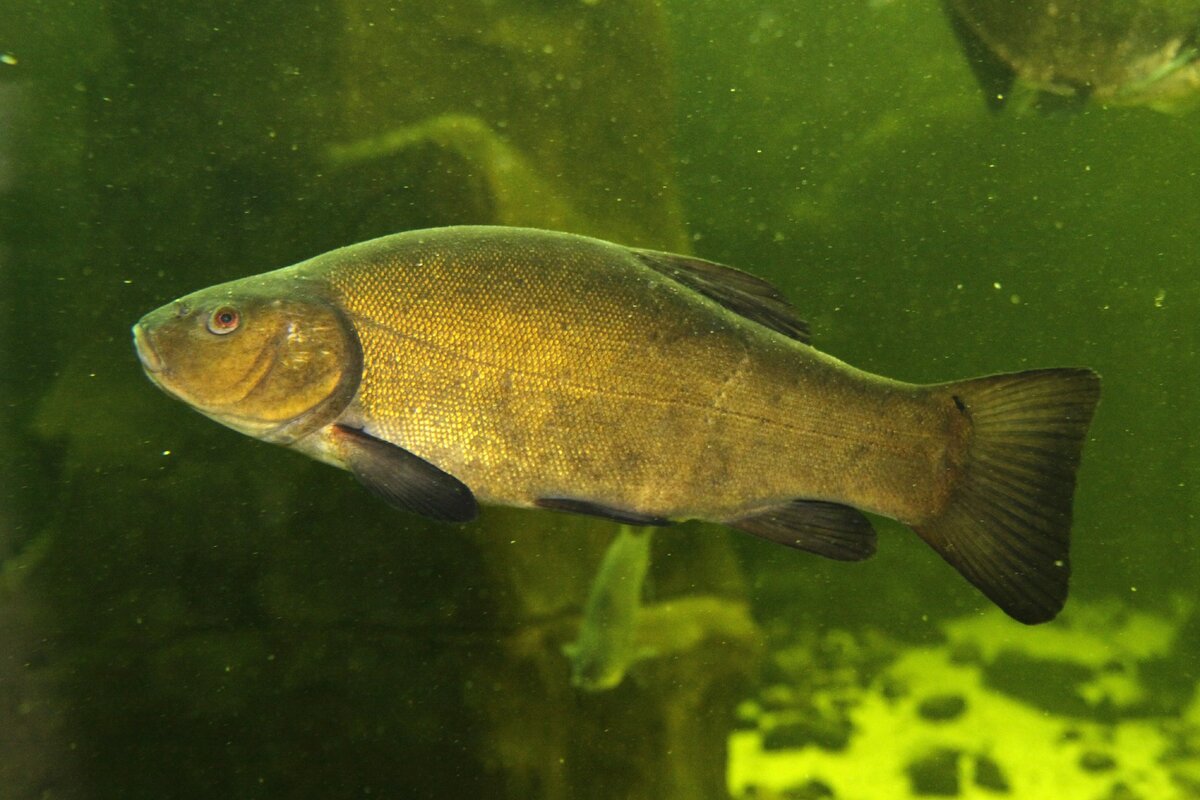 Линь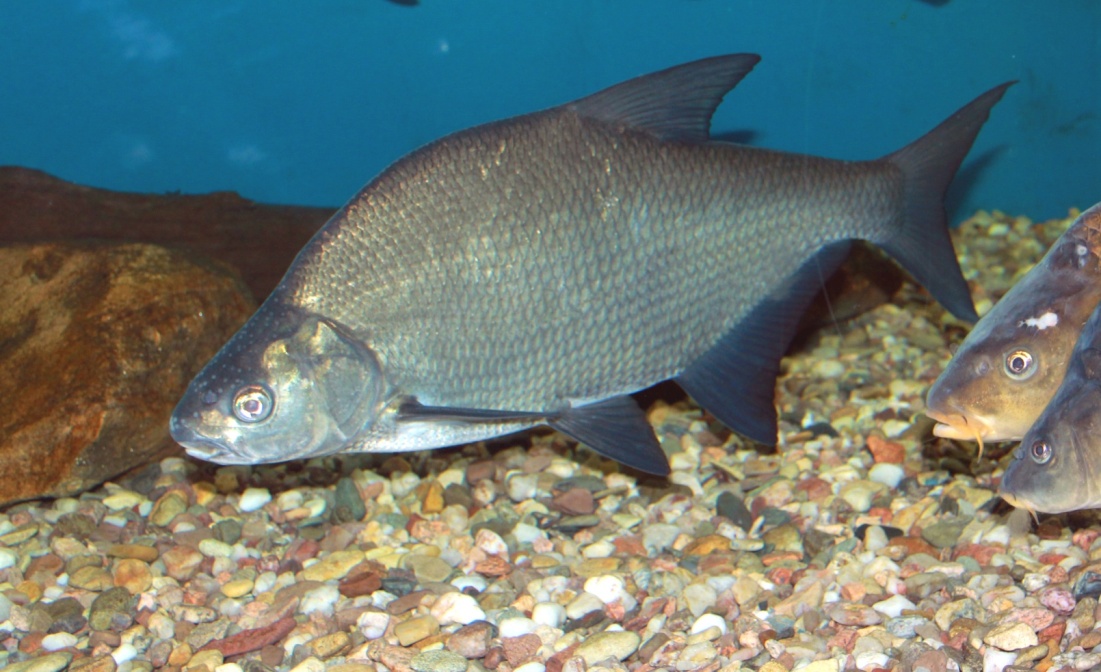 Лещ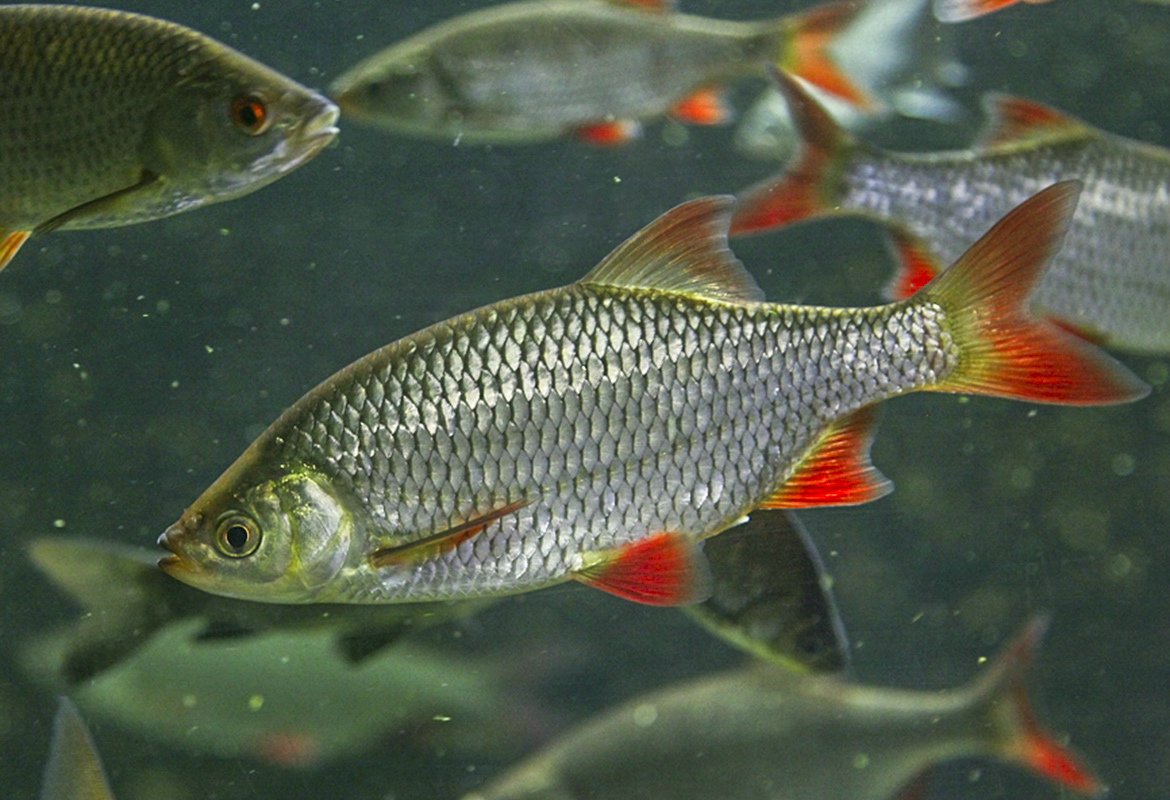 Красноперка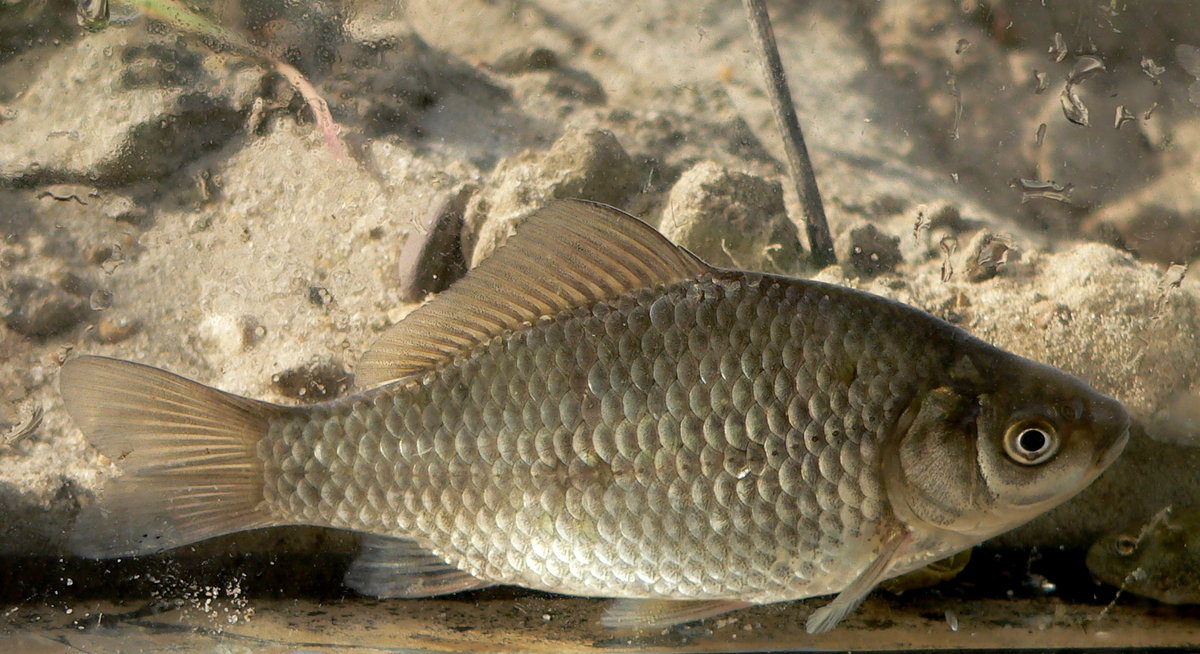 Карась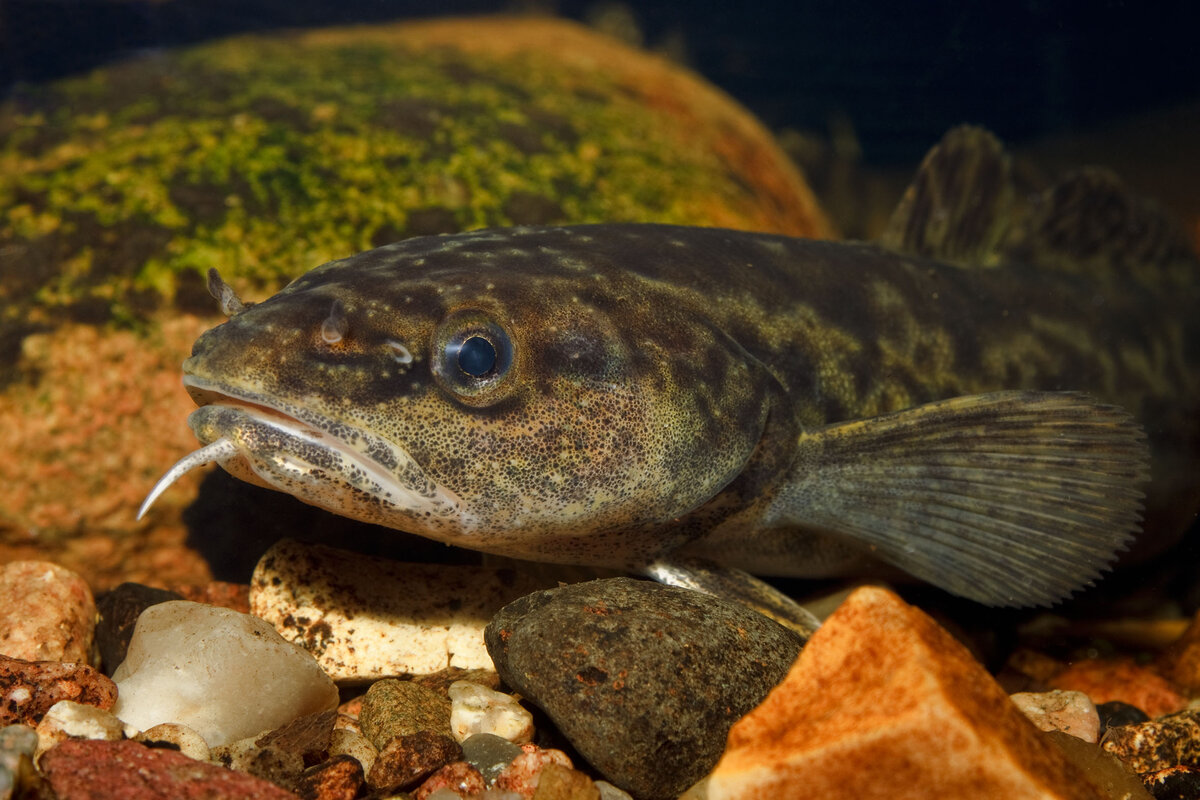 Налим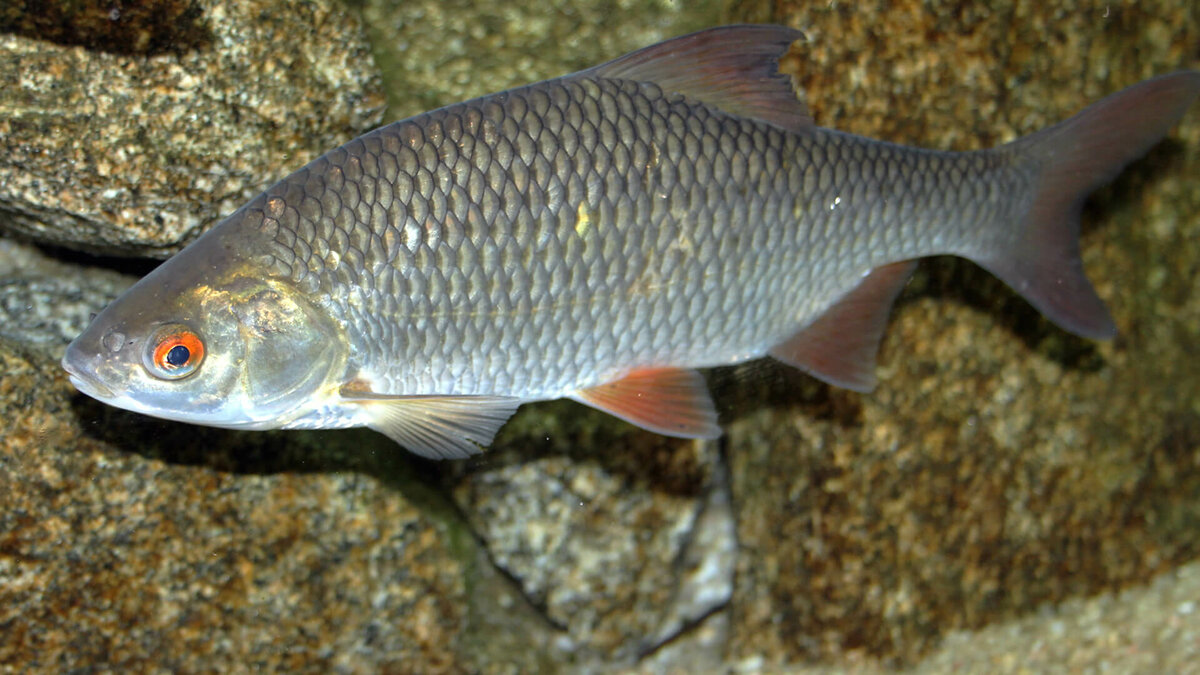 Плотва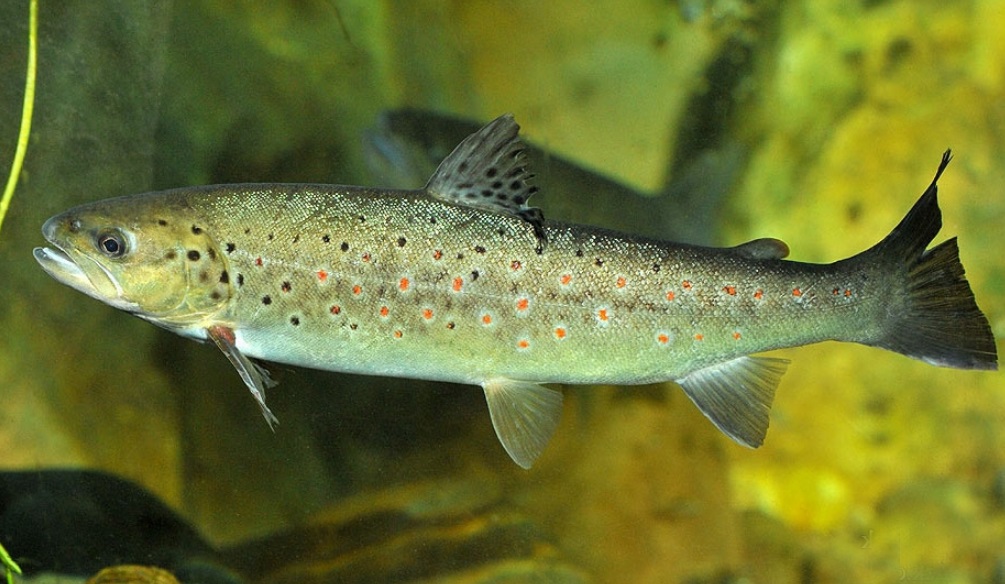 Ручьевая форель 7 станция  «Мир рыб»Ведущий: Перед вами кроссворды,  на которых показаны первые буквы названий рыб. Участникам  надо заполнить пустые клетки. Продолжительность конкурса – 5 минут. Максимальное количество 12  баллов.кетакараськалканкалугакамбалакрасноперкасомсудаксазансельдьстерлядьскумбрияПодведение итогов.Побеждает та команда, которая больше набрала баллов за всю игру.Маршрутный лист команды __________________________________Маршрутный лист команды __________________________________Маршрутный лист команды __________________________________ккккккК   сК   с  К с К  с К  сКк сЭтапМаксимальное количество балловЗаработанное количество балловПодписьведущего«Узнай и назови»10     « Мир рыб»12«Шифровка»6«Кто больше?»20«Подводные загадки»8«Реши задачу»9«Подводные пословицы»8ЭтапМаксимальное количество балловЗаработанное количество балловПодписьведущего«Подводные загадки»8«Шифровка»6«Реши задачу»9«Подводные пословицы»8«Кто больше?»20«Узнай и назови»10« Мир рыб»12ЭтапМаксимальное количество балловЗаработанное количество балловПодписьведущего«Подводные пословицы»8«Реши задачу»9«Подводные загадки»8« Мир рыб»12«Узнай и назови»10«Шифровка»6«Кто больше?»20